Publicado en  el 01/04/2016 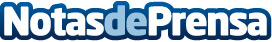 Fomento ha dedicado 865 millones de euros en preservar el Patrimonio Histórico desde 1985Datos de contacto:Nota de prensa publicada en: https://www.notasdeprensa.es/fomento-ha-dedicado-865-millones-de-euros-en Categorias: Nacional Historia Patrimonio http://www.notasdeprensa.es